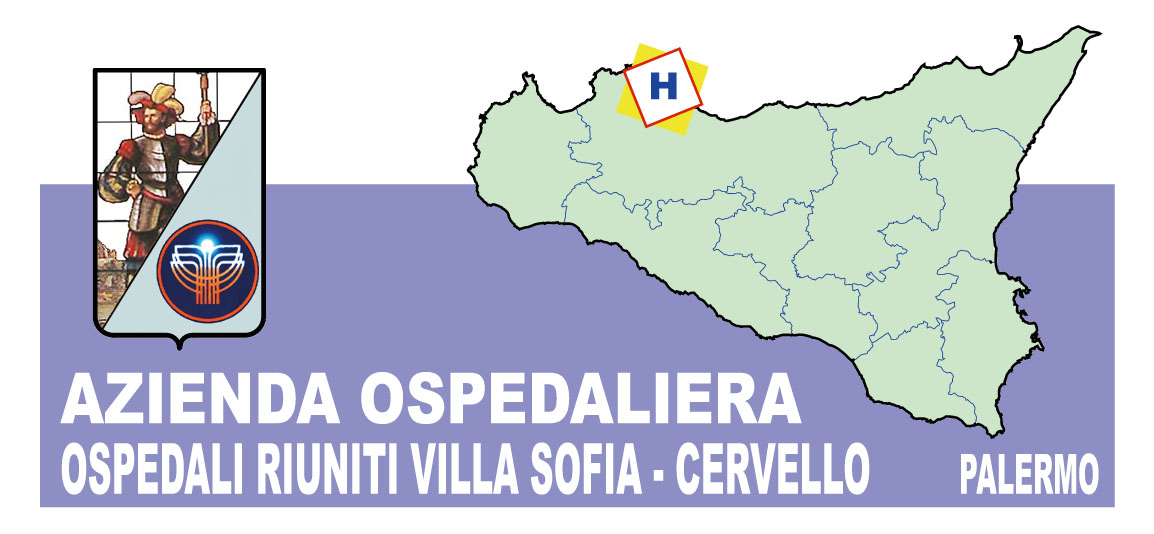 COMUNICATO STAMPAUN EURO PER L’HOSPICE DELL’OSPEDALE  CERVELLO –  PARTE LUNEDI’ PROSSIMO “RIOLO ADOTTA L’HOSPICE” UNA CAMPAGNA DI SOSTEGNO PER IL CENTRO CHE ACCOGLIE MALATI TERMINALI Palermo 27 settembre 2014 -  “Riolo adotta l’Hospice”. Una sinergia fra un partner privato e uno pubblico per un’iniziativa con finalità sanitarie che non ha precedenti a Palermo. Per tre mesi, da lunedì 29 settembre fino a tutto a dicembre, per ogni intervento di manutenzione, riparazione, acquisto accessori e ricambi auto effettuato presso tre service cittadini della concessionariaRiolo, un euro sarà donato all’Hospice dell’Ospedale Cervello.   La campagna “Riolo adotta l’Hospice” è stata presentata oggi nel corso di una conferenza stampa presso l’Aula Fici dell’Ospedale Cervello,dal Direttore Generale dell’Azienda Ospedali Riuniti Villa Sofia-Cervello, Gervasio Venuti, dal Direttore dell’Hospice Giuseppe Peralta, da Iolanda Riolo responsabile del gruppo Riolo e da Raffaella Pannuti Presidente dell’Associazione Nazionale Tumori.  L’iniziativa, dedicata alla memoria di Antonio Riolo responsabile del gruppo scomparso cinque anni fa,  coinvolgerà direttamente i service  delle concessionarie auto del gruppo Riolo che rappresentano i marchi Opel, Toyota e Audi. L’euro ricavato da ogni intervento o acquisto effettuato nei tre centri sarà frutto di un contributo volontario di 50 centesimi da parte del singolo cliente e di una eguale somma che verrà devoluta dalla concessionaria. Tutto il ricavato sarà quindi consegnato all’Hospice e utilizzato per accrescere il livello di efficienza della struttura ospedaliera attraverso l’istituzione di borse di studio e miglioramenti all’arredamento. “Un’iniziativa – afferma Gervasio Venuti – che rappresenta un valido modello di collaborazione fra pubblico e privato per favorire nuove opportunità di crescita dei servizi ospedalieri, grazie all’impegno di un affermato gruppo imprenditoriale e al coinvolgimento diretto dei cittadini che con un piccolo sostegno potranno così contribuire ad una giusta causa, come quella dei malati terminali”.  L’Hospice dell’Ospedale Cervello è nato il 31 dicembre 2012 per l’accoglienza e il ricovero di soggetti affetti da malattie neoplastiche e croniche in fase avanzata. L’assistenza prevede la  somministrazione di cure palliative ai pazienti malati terminali e sostegno ai loro familiari. L’addetto stampaMassimo Bellomo Ugdulena091 7808758   338 7813075 -335 1779293